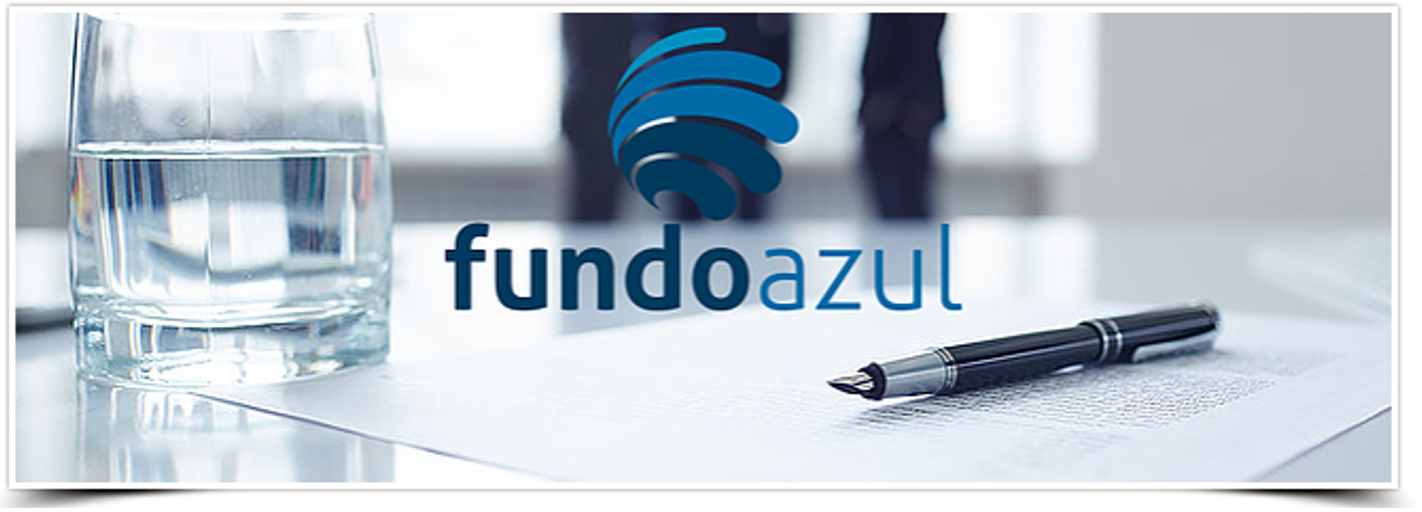 Índice de gráficosGráfico 1 - Cronograma das Atividades	8Índice de FigurasNo table of figures entries found.Índice de tabelasTabela 1 - Deliverables	10Tabela 2 - Milestones	10Tabela 3 - Ações de promoção e divulgação	11Tabela 4 - Execução Financeira do Projeto	12Controlo de QualidadeAutoriaHistórico de RevisõesIdentificaçãoSumário do projeto e seus objetivos globaisEnquadramentoObjetivos GlobaisCronograma das atividadesGráfico 1 - Cronograma das Atividades Sumário dos trabalhos realizados desde o início do projeto até ao final do período de reporte deste relatório» Deliverables e Milestones previstos desde o início do projeto até ao final do período a que o relatório intercalar reportaTabela 1 - DeliverablesTabela 2 - Milestones» Constrangimentos encontrados na execução do projeto e respetivas medidas de mitigação» Promoção e Divulgação dos ResultadosTabela 3 - Ações de promoção e divulgaçãoApresentação dos desenvolvimentos obtidos no período de reporte» Apresentação dos resultados alcançados por atividadeExecução financeira por promotor/parceiro, apresentando os desvios, por rubrica, face ao previsto em candidaturaTabela 4 - Execução Financeira do ProjetoAutor (s)Data de PublicaçãoVersãoEstadoDraft/FinalOutros ContributosDataIDEstadoComentárioV0.1[DRAFT]Versão inicialV0.2[DRAFT]Revisão V1[FINAL]Revisão V2[FINAL]Código do ProjetoNome do ProjetoData de início do ProjetoDuração do ProjetoPeríodo de Reporte do Relatório201x-xx-xx a 201x-xx-xxNº de Relatório de ProgressoWebSite do ProjetoComposição do Consórcio Nº do Entreg.Nº da Tarefa (s)Título do EntregávelTipo de EntregávelData de entrega prevista no Anexo BData de entrega efetivaSe não entregue, qual a data prevista para entregaNível de DivulgaçãoComentáriosD1.1Ex: RelatórioPúblico/ConfidencialCONCLUÍDO/EM CURSO/NÃO INICIADOD1.2D1.3…Nº do MilestoneNº da TarefaTítulo do MilestoneMeios de VerificaçãoData de entrega prevista no Anexo BData de entrega efetivaAlcançado?Se não alcançado, qual a data previstaM1.1Ex Presente Relatório M1.2M1.3…Número de Ações 1º SemestreNúmero de Ações 2º Semestre Número de Ações 3º SemestreOrganização de conferênciaOrganização de WorkshopDemonstrações públicas de protótipos, linhas pilotoPress-ReleasePublicações não científicasPublicações científicasParticipação em Feiras e ExposiçõesFlyersWeb SiteParticipação em ConferênciasParticipação em WorkshopsParticipação em Brokerage EventsOutros: PosterTAREFAESTADODATA PREVISTA DE INICIODATA PREVISTA DE CONCLUSÃODATA DE INÍCIODATA DE CONCLUSÃORubricas de DespesaEntidadeDespesa Elegivel AprovadaDespesa Elegivel RealizadaTaxa de Execuçãoa) Recursos humanos afetos ao projetoa) Recursos humanos afetos ao projetoPromotorParceiro 1….b) Aquisição de instrumentos e equipamento científico e técnicob) Aquisição de instrumentos e equipamento científico e técnicoPromotor€%Parceiro 1….c) Amortização de instrumentos e equipamento científico e técnicoc) Amortização de instrumentos e equipamento científico e técnicoPromotor€%Parceiro 1….d) Despesas associadas ao registo nacional e estrangeiro de patentesd) Despesas associadas ao registo nacional e estrangeiro de patentesPromotor€%Parceiro 1….e) Despesas com a demonstração, promoção e divulgação dos resultados do projetoe) Despesas com a demonstração, promoção e divulgação dos resultados do projetoPromotorParceiro 1….f)Aquisição de outros bens e serviços relacionados diretamente com a execução do projetof)Aquisição de outros bens e serviços relacionados diretamente com a execução do projetoPromotorParceiro 1….g) Viagens e alojamento no país e no estrangeirog) Viagens e alojamento no país e no estrangeiroPromotorParceiro 1….h) Custos Indiretosh) Custos IndiretosPromotorParceiro 1….TOTAL PomotorTOTAL Parceiro 1TOTAL Parceiro …TOTAL Geral